FEASR – FONDO EUROPEO AGRICOLO PER LO SVILUPPO RURALE – L’EUROPA INVESTE NELLE ZONE RURALIPSR 2014-2020 DELLA REGIONE PIEMONTE – MISURA 19 – SOSTEGNO ALLO SVILUPPO LOCALE LEADERGAL TERRE ASTIGIANE NELLE COLLINE PATRIMONIO DELL’UMANITA’ SCARLPIANO DI SVILUPPO LOCALE: “IL TERRITORIO E LE SUE RISORSE PER AVVIARE NUOVI PERCORSI DI SVILUPPO NELLE COLLINE ASTIGIANE PATRIMONIO DELL’UMANITA’”AMBITO TEMATICO: “TURISMO SOSTENIBILE”BANDO PUBBLICO PER LA SELEZIONE DEI PROGETTIMISURA 6 -SOTTOMISURA 6.4OPERAZIONE 6.4.1 “CREAZIONE E SVILUPPO DI ATTIVITÀ EXTRA-AGRICOLE”Allegato 9 _ RELAZIONE ECONOMICARelazione economica1. Descrizione dell’impresa e dei prodotti/servizi offertiStruttura organizzativa dell’impresa (organigramma del personale, eventuale manodopera familiare, collegamenti tra sede principale e eventuali sedi operative, vicinanza ai servizi utili per l’attività, ecc.), dotazione di strutture, mezzi e attrezzature(inserire descrizione)Fatturato e utile dei due anni precedenti alla domanda di sostegnoPresentazione dettagliata dei servizi/prodotti offerti (dettagliare il prodotto e i servizi annessi, differenze rispetto ai prodotti/servizi esistenti, indicare eventuali adesioni a regimi di qualità, possesso o ottenimento di certificazioni di prodotto/processo/ambientali/energetiche)(inserire descrizione)Modalità di commercializzazione del prodotto, vantaggi offerti al consumatore (ad esempio: consegna gratuita, consegna a domicilio, vendita diretta in azienda, locali degustazione ecc.)(inserire descrizione)Altre informazioni ritenute rilevanti(inserire testo)N.B. Se l’impresa offre più prodotti o più servizi è opportuno segnalarli tutti, specificando quali sono i principali2. Analisi dell’interventoDescrizione dell’intervento che si intende realizzare con indicazione dei costi in relazione al contributo richiesto(inserire descrizione)Ricadute del progetto integrato in relazione all’intervento proposto e ai costi dell’investimento(inserire testo)Rapporto tra importo degli investimenti e importo totale degli investimenti del progetto integrato, eventualmente mettendolo in relazione al cronoprogramma di attività(inserire testo)Capacità dell’investimento di migliorare il livello di rendimento economico dell’impresa rispetto alla situazione ex ante, ipotizzato in base ai dati da inserire nel riquadro sottostante al punto 4. Il calcolo della variazione nella rendita economica deve essere dettagliato e basarsi su dati verificabili al momento della valutazione della domanda di sostegno(inserire testo)3. Punti di forza e debolezza dell’intervento proposto, fattori esterniPunti di forza dell’intervento(descrivere i punti di forza che ha l’intervento)Punti di debolezza dell’intervento(descrivere i punti di debolezza che ha l’intervento)Opportunità di mercato e del settore di riferimento(elencare le opportunità esterne, cioè che non dipendono dal beneficiario, che potranno supportare l’intervento e potenziarne i risultati)Rischi di mercato e del settore di riferimento(elencare i rischi esterni, cioè che non dipendono dal beneficiario, che potranno ostacolare l’intervento o ridurne l’efficacia/ricaduta)4. Prospetto economicoCompilare la seguente tabella dettagliando la situazione aziendale pre e post realizzazione dell’intervento propostoQuesti dati verranno utilizzati per verificare la redditività economica dell’azienda e valutare la pertinenza dell’intervento.Luogo e data____________________________________________________Firma Legale rappresentante/TitolareN.B. Allegare eventuale documentazione utile a completare il progetto (es. curricula dei soci, documentazione fotografica, brevetti, ricerche di mercato, altri schemi economici significativi).Informativa ai sensi del Reg. UE n. 679/2016 Dichiaro di essere informato, ai sensi e per gli effetti di cui al Reg. UE 679/2016, che i dati personali raccolti saranno trattati, con strumenti cartacei e con strumenti informatici, esclusivamente nell’ambito del procedimento per il quale la presente dichiarazione viene resa._____________________ lì, ____ /____ / _______ ----------------------------------------------------------------- (firma)Situazione inizialeSituazione I annoSituazione II annoSituazioneIII annoSTATO PATRIMONIALE dell'impresaSTATO PATRIMONIALE dell'impresaValore patrimoniale dell'azienda 
(valore complessivo di mercato di terreni, fabbricati, impianti, miglioramenti fondiari, piantagioni, macchinari, bestiame e scorte)+Liquidità e crediti dell'azienda+Debiti e mutui dell'azienda-VALORE PATRIMONIALE NETTO= €                         -    €                          -    €                          -    €                          -   CONTO ECONOMICO dell'impresaCONTO ECONOMICO dell'impresaRicaviRicavo dalla vendita, esclusi i reimpieghi in azienda+Ricavi da attività secondarie o connesse a quella principale+…+Produzione lorda totale (A)= €                         -    €                          -    €                          -    €                          -   CostiAcquisti di materie prime, fattori di produzione (esclusi i reimpieghi di prodotti aziendali) e bestiame-Manutenzioni e riparazioni-Affitti, noleggi e servizi esterni-Spese generali ed investimenti immateriali-Spese per manodopera o personale-…-Costi totali (B)= €                         -    €                          -    €                          -    €                          -   PRODUZIONE NETTA (C)(= A-B)= €                         -    €                          -    €                          -    €                          -   Oneri, imposte, tasseOneri sociali-Imposte, tasse e simili-Interessi passivi pagati-Oneri e imposte totali (D)= €                         -    €                          -    €                          -    €                          -   REDDITO NETTO (E)(= C-D)= €                         -    €                          -    €                          -    €                          -   Compensazioni ed integrazioni di reddito (PAC, Indennità compensative, ecc.)+Altri ricavi caratteristici+REDDITO NETTO AZIENDALE (F)= €                         -    €                          -    €                          -    €                          -   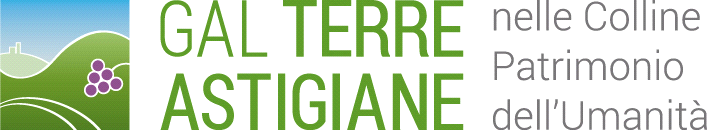 